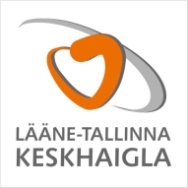 Хирургическое лечение недержания мочи (TVT) По данным различных исследований от регулярного недержания мочи страдает 10-20% женщин. Факторами риска являются беременность, роды, травмы родовых путей, тяжелая физическая работа, ожирение, возрастные изменения, изменения сопутствующие климаксу, генетическая предрасположенность, неврологические заболевания и предыдущие операции в области малого таза.Наиболее распространённые формы недержания мочи:Стрессовое недержание мочи – это непроизвольная утечка мочи при напряжении (например, физической нагрузке, кашле или чихании), что обусловлено низким  давлением в уретре, слабостью мышц и соединительных структур малого таза. При легких формах недержания могут помочь специальный комплекс упражнений или лекарства.Синдром раздражённого пузыря. Невольное недержание мочи обусловлено нарушением иннервации мочевого пузыря. Таким образом контроль над наполнением мочевого пузыря  и рефлексом мочеиспускания нарушен. Смешанные формы недержания мочиХирургическое лечение показано только при стрессовом недержании или при смешанных формах. Для более точной постановки диагноза врачу требуется полная информации о характере ваших жалоб, состоянии здоровья, используемых лекарствах, прошлых заболеваниях, беременностях и родах. Возможно потребуются дополнительные обследования. Также врач попросит заполнить вас опросник, который поможет подобрать подходящий метод лечения.Вас попросят прийти в больницу утром в день планируемой операции. Для исключения осложнений наркоза за 6 часов до операции  запрещено есть, пить, курить и жевать жевательную резинку.  Если вы принимаете регулярно лекарства, то примите их утром в день операции с маленьким количеством воды и проинформируйте об этом своего лечащего врача и анестезиолога.Описание операцииОперация проводится обычно под спинальной анестезией. Мочевой пузырь катетеризируется. Целью операции является поддержка шейки мочевого пузыря и уретры при помощи специальной петли таким образом, чтобы при нагрузке уретра не “открывалась” и не пропускала мочу. Петля по подобию «гамака» помещается ниже проксимальной части уретры путем вагинального разреза, а два его конца пропускаются позади лонной (лобковой) кости к передней брюшной стенке, где они самостоятельно фиксируются.Операция по времени занимает примерно 15-30 минут. У данного метода высокая эфективность – примерно у 90% пациентов проблемы с мочеиспусканием проходят. Если в у пациента наблюдается также опущение матки/стенок влагалища возможно комбиниравать операции так чтобы устранить обе проблемы за один раз.Послеоперационный периодСоответственно вашему состоянию здоровья выписка состоится либо в день операции либо на следующий день. В течении двух недель после операции желательно избегать поднятия тяжестей (свыше 5 кг) и тяжелую физическую нагрузку. Длительность больничного зависит от характера выполняемой работы - если ваша работа не нуждается в тяжелом физическом труде можно выходить на работу на следующий день после выписки. В ходе операции используется рассасываемый шовный материал, а значит необходимости в удалении швов нет.Через 1,5 месяца после операции желательно явиться на осмотр к своему гинекологу.Если после операции возникают трудности с мочеиспусканием, кровотечение из половых путей, сильные боли внизу живота или температура выше 37,5 С следует обязательно обратиться в приёмный покой к дежурному доктору. Возможные осложненияЛюбое хирургическое вмешательство связано с определенными рисками, так же и данная операция может осложниться. Повреждение мочевого пузыря происходит в 1-4% операций, проблемы с мочеиспусканием наблюдаются в 4% случаев, кровотечение – 0,5%, гематомы – 1,5%, тромбоз глубоких вен – 0,7%, инфицирование раны – 0,1%. Также возможно смещение петли. При возникновении осложнений,  возможно, потребуется остаться на более длительное стационарное лечение или наблюдение. Также стоит знать, что петля прорастает в ткани примерно за 1,5 месяца. В некоторых случаях из-за этого возможен болевой синдром. В редких случаях петля может прорастать через слизистую влагалища или мочевого пузыря, вызывая эрозии, что в свою очередь может потребовать дополнительного хирургического вмешательства.На операцию  согласна. О возможных осложнениях информирована.___________________________________________________________________________Дата				Имя фамилия					Подпись